ИЗГОТОВЛЕНИЕ И УСТАНОВКА ПАМЯТНИКА ВОИНАМ, ПОГИБШИМ В ГОДЫ ВОВ 1941-1945 гг. в ЛЕНТЬЕВО(Муниципальное образование Лентьевское)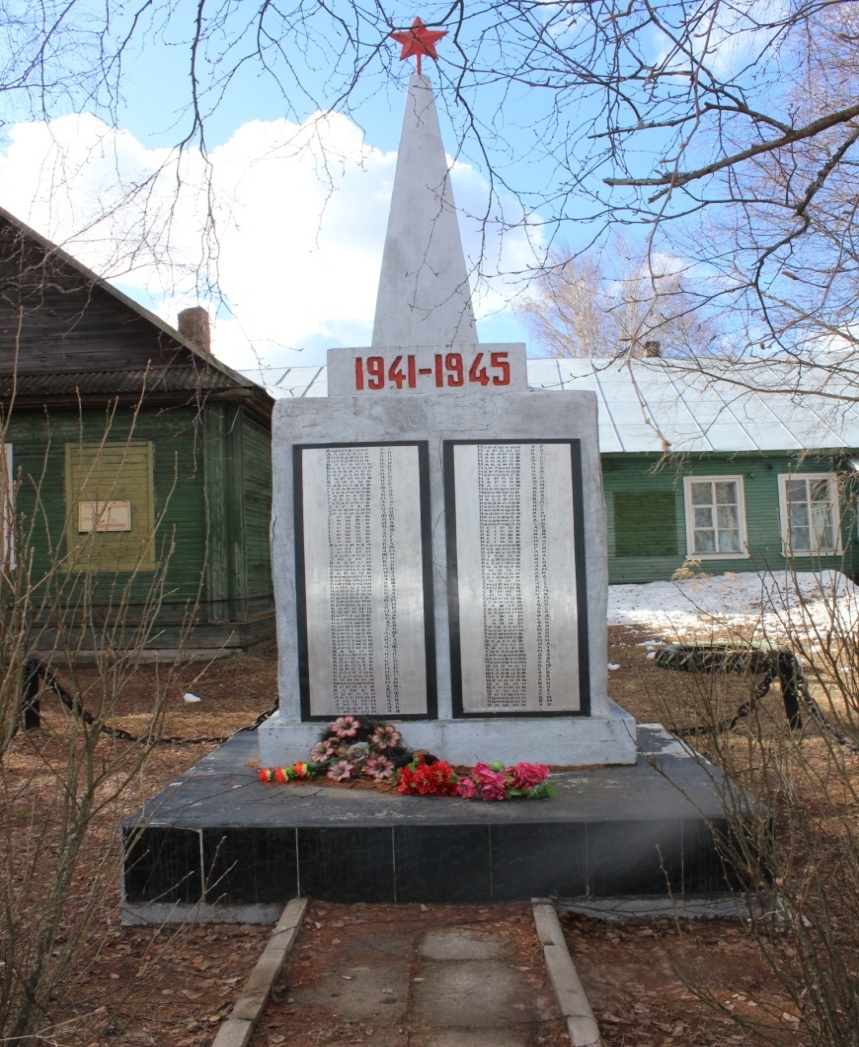 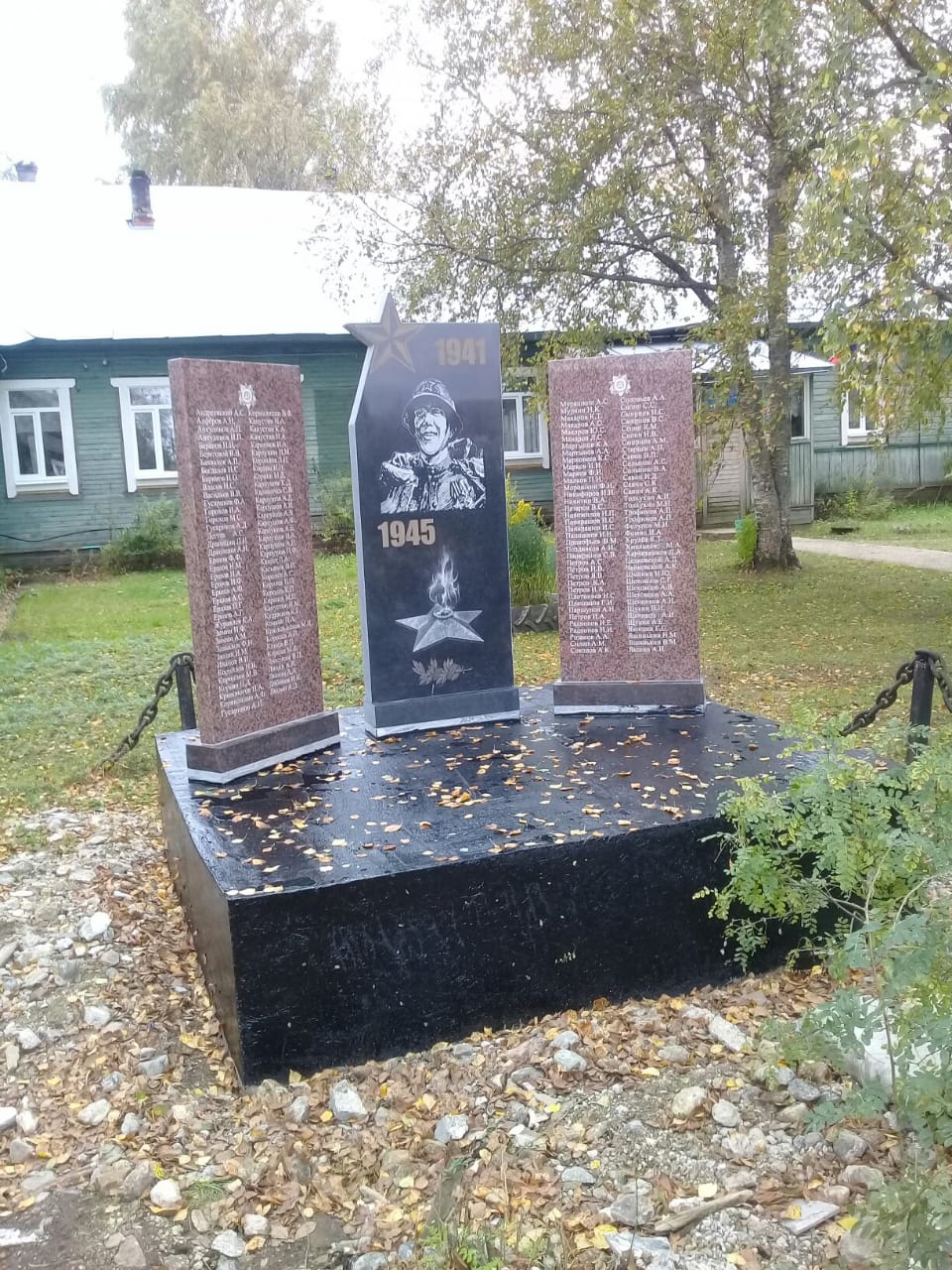 